ЧЕРКАСЬКА ОБЛАСНА РАДАГОЛОВАР О З П О Р Я Д Ж Е Н Н Я09.08.2021                                                                                       № 261-рПро оголошення конкурсного відборупретендентів на зайняття посади директоракомунального закладу «Черкаський обласнийцентр науково – технічної творчості учнівськоїмолоді Черкаської обласної ради»Відповідно до статті 55 Закону України «Про місцеве самоврядування                                          в Україні», рішення обласної ради від 19.02.2021 № 5-14/VІІІ «Про проведення конкурсного відбору претендентів на зайняття посад керівників підприємств, установ, закладів спільної власності територіальних громад сіл, селищ, міст Черкаської області»:1. Оголосити конкурсний відбір претендентів на зайняття посади директора комунального закладу «Черкаський обласний центр науково – технічної творчості учнівської молоді Черкаської обласної ради».2. Установити 07 жовтня 2021 року датою проведення конкурсного відбору претендентів на зайняття посади директора комунального закладу «Черкаський обласний центр науково – технічної творчості учнівської молоді Черкаської обласної ради».3. Управлінню юридичного забезпечення та роботи з персоналом виконавчого апарату обласної ради підготувати проект розпорядження голови обласної ради про утворення конкурсної комісії з проведення конкурсного відбору претендентів на зайняття посади директора комунального закладу «Черкаський обласний центр науково – технічної творчості учнівської молоді Черкаської обласної ради» після завершення терміну подачі кандидатур 
до складу конкурсної комісії. 4. Контроль за виконанням розпорядження покласти на заступника голови обласної ради ДОМАНСЬКОГО В.М. та управління юридичного забезпечення та роботи з персоналом виконавчого апарату обласної ради.Голова									А. ПІДГОРНИЙ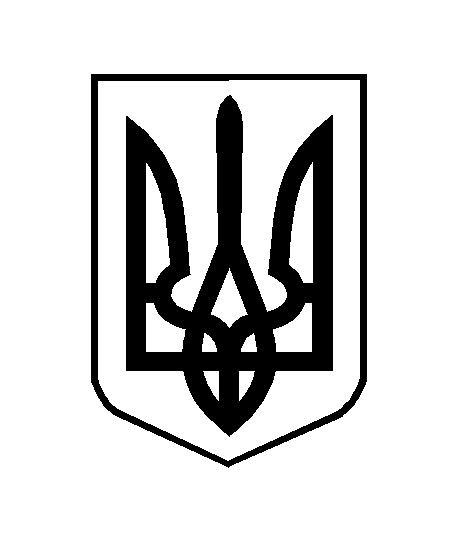 